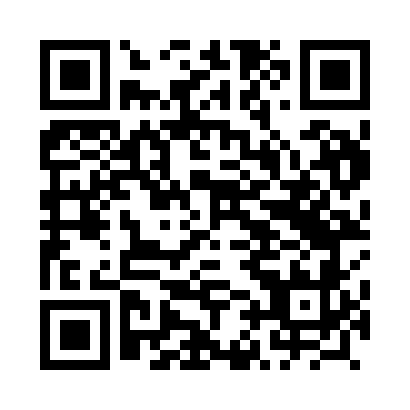 Prayer times for Ludomy, PolandWed 1 May 2024 - Fri 31 May 2024High Latitude Method: Angle Based RulePrayer Calculation Method: Muslim World LeagueAsar Calculation Method: HanafiPrayer times provided by https://www.salahtimes.comDateDayFajrSunriseDhuhrAsrMaghribIsha1Wed2:405:2012:505:588:2110:482Thu2:375:1812:505:598:2210:523Fri2:365:1612:506:008:2410:554Sat2:365:1412:496:028:2610:555Sun2:355:1212:496:038:2810:566Mon2:345:1012:496:048:2910:577Tue2:335:0812:496:058:3110:588Wed2:325:0712:496:068:3310:589Thu2:325:0512:496:078:3410:5910Fri2:315:0312:496:088:3611:0011Sat2:305:0112:496:098:3811:0012Sun2:305:0012:496:108:3911:0113Mon2:294:5812:496:108:4111:0214Tue2:284:5612:496:118:4211:0215Wed2:284:5512:496:128:4411:0316Thu2:274:5312:496:138:4611:0417Fri2:264:5212:496:148:4711:0418Sat2:264:5012:496:158:4911:0519Sun2:254:4912:496:168:5011:0620Mon2:254:4812:496:178:5211:0721Tue2:244:4612:496:188:5311:0722Wed2:244:4512:496:198:5511:0823Thu2:234:4412:506:198:5611:0924Fri2:234:4212:506:208:5711:0925Sat2:234:4112:506:218:5911:1026Sun2:224:4012:506:229:0011:1027Mon2:224:3912:506:239:0111:1128Tue2:214:3812:506:239:0311:1229Wed2:214:3712:506:249:0411:1230Thu2:214:3612:506:259:0511:1331Fri2:204:3512:506:259:0611:14